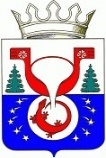 ТЕРРИТОРИАЛЬНАЯ ИЗБИРАТЕЛЬНАЯ КОМИССИЯОМУТНИНСКОГО РАЙОНАКИРОВСКОЙ ОБЛАСТИПОСТАНОВЛЕНИЕг. ОмутнинскО Рабочей группе по приему и проверке документов,                    представляемых кандидатами в территориальную избирательную комиссию Омутнинского района Кировской области при проведении муниципальных выборов в Омутнинском районе Кировской области 19 сентября 2021 года В соответствие с пунктом 3 статьи 32 Закона Кировской области «О выборах депутатов Законодательного Собрания Кировской области», на основании постановления Избирательной комиссии Кировской области от 05.11.2015 № 167/1240 «О возложении полномочий избирательной комиссии муниципального образования Омутнинский муниципальный район Кировской области на территориальную избирательную комиссию Омутнинского района», постановления Избирательной комиссии Кировской области от 28.11.2013 № 91/599  «О возложении полномочий избирательной комиссии Омутнинского городского поселения на территориальную избирательную комиссию Омутнинского района», постановления Избирательной комиссии Кировской области от 02.09.2011 № 5/42 «О возложении полномочий избирательной комиссий вновь образованных муниципальных образований на территориальные избирательные комиссии»,  территориальная избирательная комиссия Омутнинского района Кировской области ПОСТАНОВЛЯЕТ:	1. Создать Рабочую группу по приему и проверке документов, представляемых кандидатами в территориальную избирательную комиссию Омутнинского района Кировской области при проведении муниципальных выборов в Омутнинском районе Кировской области 19 сентября 2021 года и утвердить ее состав. Прилагается2. Утвердить Положение о Рабочей группе по приему и проверке избирательных документов, представляемых в территориальную избирательную комиссию Омутнинского района Кировской области при проведении муниципальных выборов в Омутнинском районе Кировской области 19 сентября 2021 года. Прилагается.3. Опубликовать настоящее постановление на официальном Интернет - сайте муниципального образования Омутнинский муниципальный район Кировской области (omutninsky.ru).22.06.2021№5/58Председатель территориальной избирательной комиссии Омутнинского района Е.В. Суровцева Секретарьтерриториальной избирательной комиссии Омутнинского района  Е.И. Корякина